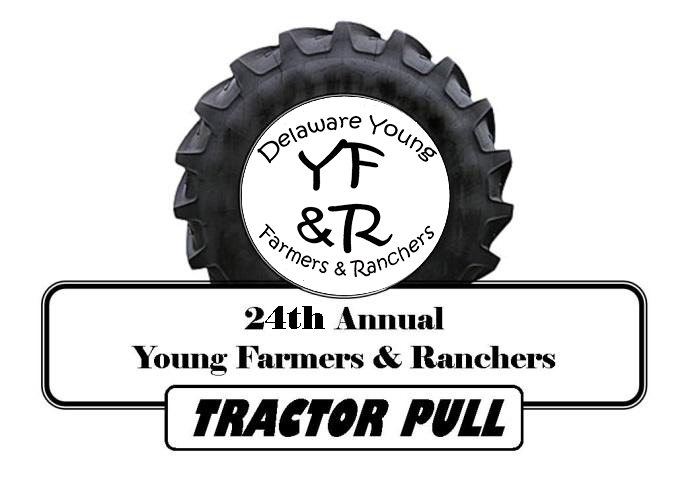 YOUNG FARMERS
& RANCHERSDelaware State Farm Bureau, Inc.3457 S. DuPont Highway697-3183 or 1-800-273-0012RELEASE FORMPlease return this completed form with your registration and payment.Event Information:	Young Farmers & Ranchers Antique Tractor PullDate:			Saturday, July 28, 2018Time:			11:00amLocation:		The Delaware State Fairgrounds – QUILLEN ARENA18500 South DuPont HighwayHarrington, DE 19952By signing this release form, I understand and agree that the Young Farmers and Ranchers Committee of the Delaware Farm Bureau, Inc., The Delaware State Fair, Inc., the sled owner/operator, and/or any event staff, will not be held liable in any way, if by chance I were to be injured or suffer equipment damage during this event.SignatureThere will be a drivers’ meeting Saturday, July 28 at 10:30 AM, at the office.